LIETUVOS ŠILUMOS TIEKĖJŲ ASOCIACIJA2015 METŲ SVARBIAUSIOS KONFERENCIJOS, RENGINIAI 

LŠTA interneto svetainėje adresu  www.lsta.lt skyriuje "Aktualijos" temose “Naujienos” ir “Renginiai”, tiesioginės nuorodos http://www.lsta.lt/lt/articles/; http://www.lsta.lt/lt/events/.2016-01-11 Išplėstinis energetikos ekspertų pasitarimas 2016 m. šilumos ūkio sektoriaus uždaviniams aptarti 2016-01-28 KTU konferencija “Šilumos energetika ir technologijos-2016” 2016-01-29 LŠTA įmonių vadovų metinis susitikimas 2015 metų nuveiktiems ir 2016 metų numatomiems šilumos ūkio darbams aptarti 2016-01-29 Seminaras „Best Practice Policies to Finance Renewable Energy“ 2016-02-11 Konferencija „ENERGETINIO EFEKTYVUMO SPRENDIMAI - kelias verslo konkurencingumui“ 2016-02-23 Konferencija „Daugiabučių modernizavimo pamokos ir perspektyvos“ 2016-02-25 Seminaras - diskusija „Rusijos energetikos dabartis ir perspektyvos“ 2016-03-02 Lietuvos Ekonomikos konferencija 2016 2016-03-03 Mokymai „Kondensatorių baterijų eksploatavimo ypatumai ir darbas elektros tinkle“ 2016-03-09 Lietuvos elektros energetikos asociacijos rangovinių įmonių vadovų susitikimas su AB ESO ir LITGRID AB vadovais2016-03-16 LŠTA susitikimas su Valstybinės energetikos inspekcijos atstovais Susitikimo metu buvo aptartas klausimas dėl daugiabučių namų vidaus šildymo ir karšto vandens sistemų priežiūros bei Valstybinės kainų ir energetikos kontrolės komisijos 2015 m. spalio 30 d. nutarimo Nr. O3-578 „Dėl santykinių šilumos pastatui šildyti, karštam vandeniui ruošti ir karšto vandens temperatūrai palaikyti suvartojimo rodiklių apskaičiavimo metodikos patvirtinimo“ nuostatų praktinio taikymo. 2016-03-18 LŠTA prezidento V. Stasiūno paskaita VGTU studentams 2016-03-24 Mokymų programa Elektromagnetinis suderinamumas: žemos ir vidutinės įtampos įrenginių įžeminimas, ekranavimas ir žaibosauga 2016-03-31 2014-2020 m. Europos sąjungos fondų investicijos į elektros, dujų ir šilumos ūkių sektorius 2016-04-13 LR Seimo Energetikos komisijos posėdis 2016-04-15 Lietuvos ENERGETIKŲ DIENOS minėjimas 2016-04-15 LŠTA visuotinis narių susirinkimas 2016-04-19 Kasmetinis Euroheat&Power Europos šilumininkų renginys Vokietijoje „22nd International Tradeshow and Congress for Heating, Cooling and CHP“ 2016-04-19 Tarptautinė „Nordic Baltic Bioenergy 2016“ konferencija - partnerystės galimybės tarp Rytų ir Vakarų Europos valstybių 2016-05-02 Valstybinės kainų ir energetikos kontrolės komisija organizavo Baltijos šalių centrinio šildymo ir dujų rinkos forume bei Baltijos šalių elektros energijos rinkos forumą 2016-05-10 5-asis Tradicinės ir atsinaujinančios energetikos forumas Vilniuje2016-05-17 Tarptautinis seminaras „Inovatyvių finansinių modelių taikymas įgyvendinant energijos vartojimo efektyvumo priemones savivaldybių viešuosiuose pastatuose“ 2016-05-19 Renovacija – rezultatai ir pokyčiai iki 2016 m. ir jiems įpusėjus 2016-05-23 Vieša mokslo bendruomenės diskusija apie Nacionalinės energetikos strategijos gaires 2016-05-23 Konferencija „Šilumos ūkio plėtros programa – kur esame ir kur einame?" 2016-05-28 Vilniaus Gedimino technikos universiteto 60 metų jubiliejus 2016-05-31 Euroheat&Power Energetikos politikos komiteto susitikimas Prahoje, Čekijoje 2016-06-15 Pasaulio energetikos tarybos Lietuvos komiteto visuotinis narių susirinkimas 2016-07-21 Energetikos ministerijoje buvo pristatomos Lietuvos šilumos tiekėjų asociacijos užsakymu atliktų studijų Šilumos tiekimo patikimumo (saugumo) vertinimo kriterijų, teisinio reglamentavimo ir atsakomybių paskirstymo parengimas (II etapas) ir Šilumos gamybos ir šilumos perdavimo veiklų atskyrimo įtaka šilumos kainai ir tiekimo patikimumui – rezultatai. 2016-09-09 Pasaulio energetikos tarybos Lietuvos komiteto 80-mečio minėjimas 2016-09-22 3-čioji PET Baltijos jūros energetikos apskrito stalo diskusija2016-09-23  Paroda SUPERNAMAI'16 Vilniuje 2016-09-29 Kaip padidinti šaldymo mašinų energetinį efektyvumą? Mokymai skirti gamybinių įmonių inžinieriams, energetikams siekiantiems padidinti šaldymo įrenginių energetinį efektyvumą. 2016-10-10„Euroheat&Power“ direktorių Tarybos susitikimas, EHP Platformos DHC+ Stebėtojų Tarybos susitikimas ir rudens konferencija „2016 District Energy Days“ 2016-10-18 Lietuvos energetikos konferencija 2016 Kasmetinė Lietuvos energetikos konferencija, organizuojama žurnalo „Valstybė“2016-10-27 Naujienos iš 23-iojo Pasaulio Energetikos Kongreso, įvykusio š.m. spalio 9–13 d. Stambule 2016-11-16 AB „Amber Grid“ apskrito stalo diskusija „Žvilgsnis į gamtinių dujų rinkos perspektyvas“ 2016-11-22  Žaliosios pramonės inovacijų programos verslo galimybės biomasės energetikos srityje verslo įmonių kontaktų mugė 2016-12-01 Tarptautinė energetikos konferencija „Energijos efektyvumo kryptys šiaurės šalyse ir Lietuvoje“ 2016-12-09 Lietuvos energetikos instituto 60-ties metų veiklos jubiliejus 2016-12-16 Ekskursija į SGD terminalą 2016-12-19 Pristatytas enciklopedinis leidinys LIETUVOS ENERGETIKA VI tomasPer 2015 m. prezidentas V. Stasiūnas ne kartą dalyvavo Lietuvos radijo („Žinių radijo“) bei įvairių televizijų laidose, duodavo interviu atvykusiems žurnalistams įvairiais CŠT ūkio probleminiais klausimais..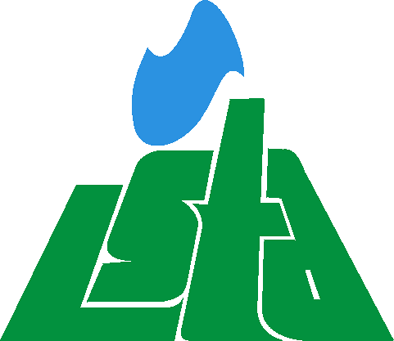 